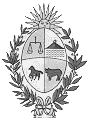 MINISTERIO DE GANADERIA, AGRICULTURA Y PESCA	DIRECCION GENERAL DE SECRETARIA	DEPARTAMENTO DE ADQUISICIONES	Constituyente Nº 1476, 1er. sub. - suelo	 FAX 2419.86.32adquisiciones@mgap.gub.uy 	Montevideo - Uruguay	PEDIDO DE COMPRA NRO. 1430/18OBJETO:	Adquisición de hasta 5.000 toneladas de CASCARA DE SOJA (pelletizada) a granel registrada en el Registro de Alimentos para Animales de la Dirección General de Servicios Agrícolas del Ministerio de Ganadería Agricultura y Pesca (M.G.A.P.) a entregar en los departamentos declarados de Emergencia Agropecuaria y adicionales.APERTURAFECHA :	11 de abril 2018HORA	   :	15:00LUGAR :	M.G.A.P.	Constituyente 1476, 1er. subsueloSala de Sesiones del Departamento de Adquisiciones        	Montevideo - UruguayÍNDICE1.	OBJETO	32.	PROPUESTA	42.1. ACTO DE APERTURA	42.2. LUGAR Y FECHA DE PRESENTACIÓN	42.3. FORMA DE PRESENTACIÓN	42.4. CONTENIDO	52.5. CÓMPUTO DE LOS PLAZOS	52.6. PRECIO Y COTIZACIÓN	53.	EXENCIÓN DE RESPONSABILIDAD	64.	MANTENIMIENTO DE LA OFERTA	65.	EVALUACIÓN DE OFERTAS	66.	ADJUDICACIÓN	87.	LUGAR DE ENTREGA Y RECEPCIÓN	98.	CONTRATO	99.	FORMA DE PAGO	1010.	INCUMPLIMIENTO	1011.	PENALIDADES	1012.	RESCISIÓN DEL CONTRATO	1113.	CONDICIONES GENERALES.	1114.	VALOR DE LA INFORMACIÓN TÉCNICA PRESENTADA	1215.	COMUNICACIÓN, ACLARACIONES, PRÓRROGA	12ANEXO 1.	13ANEXO 2. DECLARACIÓN JURADA	14El presente Pliego se complementa con los indicados como Parte II (Pliego de Bases y Condiciones Particulares del Ministerio de Ganadería, Agricultura y Pesca) establecido por resolución Nº 44 de fecha 12 de enero de 2015,  Parte III (Pliego Único de Bases y Condiciones Generales para los Contratos de Suministros y Servicios no Personales) previsto en el Decreto Nº131/014 de fecha 19 de mayo de 2014, TOCAF 2012 y normas modificativas, concordantes y correlativas, rigiendo todos el presente llamado.OBJETOLlámase a Contratación Directa por Excepción conforme al artículo 33 literal C) numeral 34) del TOCAF, en el marco de la resolución ministerial Nº 246 de fecha 13 de marzo de 2018, de Declaración de Emergencia Agropecuaria para la Adquisición de hasta 5.000 toneladas de CASCARA DE SOJA (pelletizada) a granel registrada en el Registro de Alimentos para Animales de la Dirección General de Servicios Agrícolas del Ministerio de Ganadería Agricultura y Pesca (M.G.A.P.) a entregar en los departamentos declarados de Emergencia Agropecuaria y adicionales.Los oferentes deberán detallar en la propuesta:Registro: Nº de Registro del producto en el Registro de Alimentos para Animales de la Dirección General de Servicios Agrícolas. Origen: Los oferentes deberán detallar el lugar de origen de la mercadería. Empresa Registrante del Producto: Debe estar inscripta y al día en el Registro Único de Operadores (R.U.O.) en la Dirección General de Servicios Agrícolas para lo cual deberá indicar el número de Registro Único Tributario (R.U.T.).Dar cumplimiento al Decreto Nº 328/993 del 9 de julio de 1993.Capacidades máximas de entregas a los meses de abril, mayo y junio de 2018. CONSULTASLas consulta referentes al objeto de esta adquisición deberán dirigirse por escrito al Departamento de Adquisiciones exclusivamente por el correo electrónico adquisiciones@mgap.gub.uy.PROPUESTA2.1. ACTO DE APERTURA El acto de apertura de las ofertas, se llevará a cabo el día 11 de abril de 2018, a la hora 15:00, en la Sala de Sesiones del Departamento de Adquisiciones en la calle Constituyente Nº 1476, Primer subsuelo (Montevideo – Uruguay),  cualquiera sea el número de propuestas recibidas.2.2. LUGAR Y FECHA DE PRESENTACIÓN Los sobres conteniendo las propuestas deberán ser entregados exclusivamente en el Departamento de Adquisiciones, en la calle Constituyente Nº 1476, Primer Subsuelo, de la ciudad de Montevideo, antes del horario de apertura. No se recibirán propuestas presentadas con posterioridad a la fecha y hora de apertura.2.3. FORMA DE PRESENTACIÓN Deberán presentarse por escrito en hoja membretada de la empresa, en original y tres copias redactadas, en idioma español, en forma clara y precisa, firmadas por el oferente o su representante, contenidas en sobre cerrado en cuyo exterior deberá indicarse que contiene la propuesta para la compra directa que se trata y la fecha y hora de apertura.Toda cláusula imprecisa, ambigua, contradictoria e ininteligible a criterio de la Administración se interpretará en el sentido más favorable a ésta. No se tendrán en cuenta aquellas ofertas que no contemplen las exigencias indicadas en el presente pliego de condiciones.No se aceptarán las propuestas que no cumplieran con los extremos exigidos en este pliego.A efectos de la presentación de ofertas, el oferente deberá estar registrado en el Registro Único de Proveedores del Estado, en adelante R.U.P.E., conforme a lo dispuesto por el Decreto del Poder Ejecutivo N° 155/013 de 21 de mayo de 2013. Los estados admitidos para aceptar ofertas de proveedores son: EN INGRESO, EN INGRESO (S.I.I.F.) y ACTIVO.2.4. CONTENIDO Las propuestas deberán contener la siguiente documentación:1) Formulario de Datos del Oferente, Declaración Jurada leyes N° 19.196 del 18 de marzo de 2014, Nº 18.104 del 15 de marzo de 2007 y N° 18.561 del 11 de setiembre de 2009, con todos los datos completos como se indica en Anexos 1, y 2, respectivamente. 2.5. CÓMPUTO DE LOS PLAZOSTodos los plazos indicados por el proponente en su oferta serán computados en días corridos, salvo indicación en contrario.2.6. PRECIO Y COTIZACIÓNSe deberá cotizar la cáscara de soja (pelletizada) a granel por tonelada por Departamento, incluyendo el flete y todos los gastos necesarios para la entrega de acuerdo a las siguientes planillas:*La descarga no la realiza la empresa adjudicataria. Se realizará con personal asignado en ese punto de las entidades agropecuarias.La entrega se realizará en cualquier punto de los departamentos Cerro Largo, Treinta y Tres, Rocha, Florida, Flores, Colonia, Soriano y Río Negro declarados de Emergencia Agropecuaria. La cotización se recibirá en dólares americanos debiendo incluir todos los gastos para la entrega de la mercadería en el lugar que determine la Administración.Se da por entendido que la cantidad establecida en la propuesta como precio, ha sido formulada teniendo en cuenta que en el monto cotizado están comprendidos los costos de toda la infraestructura, logística y tributos para cumplir con la entrega.No se admitirán cotizaciones con ajuste paramétrico alguno.Los precios se indicarán a los fines comparativos en condiciones de pago a los treinta días de conformada la factura. No podrán estar sujetos a confirmación ni condicionados en forma alguna.	EXENCIÓN DE RESPONSABILIDADLa Administración podrá desistir del llamado en cualquier etapa de su realización. Dicha decisión no generará derecho alguno de los participantes a reclamar gastos, honorarios o indemnizaciones por daños y perjuicios.MANTENIMIENTO DE LA OFERTAPara el estudio de las ofertas y adjudicación definitiva por parte del ordenador competente, se dispondrá de un plazo máximo de cuarenta y cinco (45) días hábiles contabilizados a partir de la fecha de apertura de las ofertas, durante los cuales el oferente deberá mantenerla válida. El plazo de vigencia del mantenimiento de oferta será prorrogado automáticamente por períodos de treinta (30) días hábiles, siempre que el oferente no desista en forma expresa de su propuesta, por escrito, ante el Departamento Adquisiciones, con una antelación mínima de cinco (5) días hábiles a la fecha de expiración del plazo original o de las prórrogas. No se podrán establecer cláusulas que condicionen el mantenimiento de la oferta en forma alguna o que indiquen otros plazos; en caso contrario el M.G.A.P. desestimará la oferta presentada.EVALUACIÓN DE OFERTAS4.1. Condiciones generales sobre evaluación de las ofertasEn cuanto a las condiciones de admisibilidad de las ofertas, las mismas resultan del presente pliego y de toda la normativa vigente. Evaluadas desde el punto de vista jurídico-formal se rechazarán todas las que no se ajusten. A efectos de evaluar las ofertas más convenientes a los intereses de la Administración y a las necesidades del servicio, se analizarán los factores de evaluación cualitativos y cuantitativos previstos en este pliego. En consecuencia y a vía de ejemplo el M.G.A.P. se reserva el derecho de rechazar una propuesta, en las siguientes situaciones: Del examen de los recaudos presentados resulte que el oferente no reúne los requisitos exigidos. Cuando existan antecedentes negativos respecto al cumplimiento de contrataciones anteriores.  La misma contenga omisiones, errores, cotizaciones ilegibles, alteraciones, etc., que no hayan sido adecuadamente salvadas.No se aporte información suficiente o al solicitarse información complementaria, la misma no sea brindada en tiempo y forma.En las situaciones de concusión, cohecho, soborno, fraude, abuso de funciones, tráfico de influencias, tratar de influir en los funcionarios que intervienen en el proceso de licitación para obtener una decisión favorable, sin perjuicio de las denuncias penales correspondientes.El M.G.A.P. podrá utilizar, cuando corresponda, los mecanismos previstos en el artículo 66 del TOCAF 2012.4.2. Comparación de las ofertas admisibles – criterios de evaluaciónLas ofertas admitidas que cumplieron las especificaciones requeridas en el presente llamado y la normativa aplicable, serán evaluadas por la Administración, teniendo en cuenta los siguientes factores y ponderaciones (Art. 48 literal C) del TOCAF 2012):Para asignar una puntuación a cada factor de evaluación el oferente deberá presentar la documentación probatoria y fehaciente que corresponda. La Administración podrá solicitar datos adicionales a los oferentes en caso de duda sobre las ofertas siendo de cargo de aquellos los costos que se generen.El Puntaje Total de una Oferta por departamento será la sumatoria del puntaje obtenido en cada uno de los factores evaluados.La Administración establecerá un orden de prelación por departamento, resultante del orden decreciente de los puntajes obtenidos.ADJUDICACIÓNLa Administración se reserva el derecho de adjudicar esta contratación en forma total o parcial, según determine indistintamente la Autoridad competente, en mérito a: los criterios de evaluación previstos, la disponibilidad financiera del Organismo y/o la situación de Emergencia Agropecuaria. Asimismo, podrá: a) rechazar todas las ofertas, b) dividir la adjudicación, por razones fundadas entre varios proponentes y/o por departamentos, c) adjudicar una cantidad menor del total, d) desistir del presente procedimiento en cualquier etapa, sin que su decisión genere responsabilidad alguna.Las obligaciones y derechos del adjudicatario serán las normas que surgen de los pliegos, de su oferta y de las normas jurídicas aplicables.A efectos de la adjudicación, el oferente que resulte seleccionado, deberá haber adquirido el estado de “ACTIVO” en el RUPE, tal como surge de la Guía para Proveedores del RUPE, a la cual podrá accederse en www.comprasestatales.gub.uy bajo el menú Proveedores/RUPE/Manuales y videos.Si al momento de la adjudicación, el proveedor que resulte adjudicatario no hubiese adquirido el estado de "ACTIVO" en RUPE se le otorgará un plazo de 2 días hábiles contados a partir del día siguiente a la notificación de la adjudicación, a fin de que el mismo adquiera dicho estado, bajo apercibimiento de adjudicar este llamado al siguiente mejor oferente en caso de no cumplirse este requerimiento en el plazo mencionado.LUGAR DE ENTREGA Y RECEPCIÓN La cantidad, el lugar de entrega y recepción, que será en cualquier punto de los departamentos Cerro Largo, Treinta y Tres, Rocha, Florida, Flores, Colonia, Soriano y Río Negro, declarados de Emergencia Agropecuaria, serán detallados en la Orden de CompraNo se admitirán entregas condicionadas a la existencia de stock En caso que el producto entregado careciera de las características y calidad establecidas en la oferta y/o pliego o no se hallaren en buen estado de ser recibido y utilizado a juicio del M.G.A.P, o se constataren faltantes, la empresa adjudicataria deberá sustituirlo por otro, de idénticas características al adjudicado, dentro de un plazo de tres días hábiles a contar de la fecha en que se verificó tal circunstancia, sin perjuicio de las prórrogas que la Administración otorgue.La Administración se reserva el derecho de SOLICITAR ENTREGAS en forma total o parcial, según determine la Autoridad competente, en mérito a los criterios de evaluación previstos, la disponibilidad financiera del Organismo y/o la situación de Emergencia Agropecuaria.CONTRATO   El contrato se perfeccionará con la notificación al oferente del acto que disponga su adjudicación dictado por el Ordenador Competente y una vez que la misma haya quedado firme, previa intervención del Tribunal de Cuentas de la República; y una vez que se haya emitido la correspondiente Orden de CompraFORMA DE PAGOEl valor del suministro se abonará al adjudicatario en moneda nacional, una vez conformada la factura correspondiente a la entrega y siempre que se haya comprobado su cumplimiento en perfectas condiciones, de todo lo cual se cerciorará la Administración. Se facturará por los suministros efectivamente entregados y en las condiciones requeridas.Facturas para el Pago: Serán recibidas en Dirección General de Desarrollo Rural del M.G.A.P., ubicada en Av. Garzón 456 de la ciudad de Montevideo de lunes a viernes en el horario de 09:00 a 13:00 y de 14:00 a 16:00 horas.En la factura deberá venir acompañada de los correspondientes remitos firmados.No se recibirán facturas enmendadas, tachadas o que omita la información requerida.Para la conversión a moneda nacional, a los efectos de la facturación y/o del pago, se considerará el tipo de cambio vendedor vigente en la Mesa de Cambios del Banco Central del Uruguay, el último día hábil anterior a la fecha de la factura. INCUMPLIMIENTO Para el caso que la empresa contratada no diera cumplimiento total o parcial a las obligaciones contraídas o a cualquiera de las condiciones establecidas en el pliego, el MGAP podrá descontar de la factura el monto total o parcial correspondiente al contrato no cumplido y/o declarar rescindido el mismo, sin responsabilidad de clase alguna y sin perjuicio de las demás medidas judiciales o extrajudiciales que pudieren corresponder. En todos los casos el MGAP dejará constancia escrita de las irregularidades y enviará una comunicación a la Empresa. PENALIDADESEl adjudicatario incurrirá en mora de pleno derecho sin necesidad de interpelación judicial o extrajudicial alguna por el sólo vencimiento de los términos o por hacer o no hacer algo contrario a lo estipulado.La falta de cumplimiento o la demora en el cumplimiento de cualquiera de las obligaciones podrán dar mérito a la aplicación de las siguientes, no siendo las mismas excluyentes:a) Advertencia o Apercibimientob) MultasLas multas se graduarán de acuerdo a la entidad del incumplimiento, desde el 1% (uno por ciento) hasta el 100% (cien por ciento) del total facturado del monto total del contrato no cumplido en tiempo y forma. Se considerará falta grave el incumplimiento de las entregas en las fechas enunciadas en la oferta presentada.En caso de aplicación de multas, el M.G.A.P. queda facultado para retener el importe de las mismas de las sumas que tuviera que percibir el adjudicatario por el contrato o por cualquier otro compromiso contractual que mantenga con el Organismo, otorgando el adjudicatario su consentimiento para ello por el solo hecho de presentarse a la compra.Las sanciones dispuestas precedentemente se aplicarán sin perjuicio de la comunicación al R.U.P.E. En todos los casos la sanción guardará relación con el monto del contrato, la entidad de la infracción y el perjuicio resultante para los intereses del Estado. RESCISIÓN DEL CONTRATOEl M.G.A.P. podrá rescindir unilateralmente el contrato en los siguientes casos, entre otros, sin perjuicio de su facultad de reclamar los daños y perjuicios ocasionados por dicho incumplimiento, multas y demás acciones civiles, penales y comunicaciones al R.U.P.E. que pudieran corresponder:Reiteración de incumplimientos o por un incumplimiento grave, conforme lo previsto en el artículo 70 del TOCAF.Incumplimiento en el pago de obligaciones tributarias, de la seguridad social y seguros que correspondan.Incursión en fraude o grave negligencia, en la etapa de perfeccionamiento del contrato o en la de su ejecución. CONDICIONES GENERALES.El solo hecho de presentarse a la presente compra significa que el proponente conoce y acepta la contratación.Salvo indicación expresa formulada en la oferta, se entiende que la misma se ajusta a las condiciones contenidas en el Pliego y que el proponente queda comprometido a su total cumplimiento.VALOR DE LA INFORMACIÓN TÉCNICA PRESENTADA Todos los datos indicados por el proponente referidos a los elementos contenidos en la oferta, tendrán carácter de compromiso.  Si se verifica que no responden estrictamente a lo establecido en la propuesta, la Administración podrá rechazarlos de plano, rescindiendo el contrato respectivo sin que ello dé lugar a reclamación de clase alguna. COMUNICACIÓN, ACLARACIONES, PRÓRROGA Todas las comunicaciones referidas al presente llamado deberán dirigirse al Departamento de Adquisiciones del M.G.A.P., por correo electrónico a la dirección adquisiciones@mgap.gub.uy.  ANEXO 1.FORMULARIO DE DATOS Objeto: Adquisición de hasta 5.000 toneladas de CASCARA DE SOJA (pelletizada) a granel registrada en la Dirección General de Servicios Agrícolas del Ministerio de Ganadería Agricultura y Pesca (M.G.A.P.) a entregar en los departamentos declarados de Emergencia Agropecuaria y adicionales.Datos del OferenteRAZÓN SOCIAL DE LA EMPRESA OFERENTENOMBRE COMERCIAL DE LA EMPRESA  OFERENTERUT EMPRESA OFERENTE Datos de la Empresa Registrante del ProductoRAZON SOCIAL DE LA  EMPRESA REGISTRANTER.U.T.  DEL REGISTRANTENùmero de Registro del producto en el Registro de Alimentos para Animales de la Dirección General de Servicios Agrícolas.DECLARO ESTAR EN CONDICIONES LEGALES DE CONTRATAR CON EL ESTADOFIRMA/S…………………………………………………………………………………………ACLARACIÓN DE FIRMAS…………………………………………………………………ANEXO 2. DECLARACIÓN JURADA Leyes N° 19.196 del 18 de marzo de 2014, Nº 18.104 del 15 de marzo de 2007 y N° 18.561 del 11 de setiembre de 2009DECLARACION JURADA.- En la ciudad de ………………………. a los ……….. días del mes de ………. del año……..,  …….. ……….,  en su calidad de ……………….… de la empresa ………………………….., declara  bajo juramento que en esta empresa: Se adoptará todos los medios de resguardo y seguridad laboral previstos por la ley y su reglamentación evitando poner en peligro grave y concreto la vida, salud e integridad física de sus trabajadores así como que se cumplirá con todo lo establecido en los laudos de los consejos de salarios, convenios colectivos vigentes o decreto del Poder Ejecutivo para la categoría laboral que se trate;se ha comenzado a implementar una política tendiente a la promoción y protección de igualdad de derechos y oportunidades desde la perspectiva de género en el marco de las leyes N° 18.104 del 15/3/2007 y N° 18.561 del 11/9/2009. ________________________________                                    Firma y contrafirma de Titular o representante legal de la firmaDepartamentoPrecio por tonelada entregadaU$S/TTCerro LargoTreinta y TresRochaFloridaFloresColoniaSorianoRio NegroCapacidad máxima de entrega (en toneladas) en las siguientes fechasCapacidad máxima de entrega (en toneladas) en las siguientes fechasCapacidad máxima de entrega (en toneladas) en las siguientes fechasCantidad Total Ofertadasegunda quincena abrilsegunda quincena mayosegunda quincena junioFACTORPONDERACION Precio,  hasta…………………………………………………La oferta de menor precio recibirá el total del puntaje, las demás ofertas recibirán puntuación en forma inversamente proporcional al precio de su oferta.70 puntosCapacidad de entrega por fecha, hasta……………............La oferta de mayor capacidad de entrega por fecha recibirá el máximo puntaje (8). Las demás ofertas recibirán una puntuación proporcionalmente al de mayor capacidad de entrega. Para el 2do. y 3er. período, la comparación para obtener el máximo puntaje (8) se hará sobre las capacidades acumuladas de entrega hasta cada fecha inclusive.24 puntosCantidad Total Oferta hasta……………………………La oferta de mayor cantidad ofrecida recibirá el total del puntaje, las demás ofertas recibirán puntuación en forma directamente proporcional.6 puntos